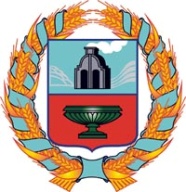 собрание депутатов  ЗАВОДСКОГО сельсоветатюменцевского района Алтайского краяРешениеп.Заводской об отмене решения СД Заводского сельсоветаот 26.10.2018 №46 "Об установлении порядка веденияучета граждан, испытывающих потребность в древесине,для собственных нужд"           В соответствии  с Законом Алтайского края от 06.07.2018 №41-ЗС о внесении  изменений в   статью  8 закона Алтайского края от 10.09.2007 №87-ЗС "О регулировании отдельных лесных отношений на территории Алтайского края"  исключена возможность ведения органами местного самоуправления порядка осуществления учета граждан, испытывающих потребность в древесине. Органы местного самоуправления осуществляют только учет граждан, испытывающих потребность в древесине для собственных нужд.         Таким образом решение Собрания депутатов Заводского сельсовета Тюменцевского района Алтайского края от 26.10.2018 №46 "Об установлении порядка  ведения учета граждан, испытывающих потребность в древесине для собственных нужд" выходит за пределы полномочий органа местного самоуправления, установленных  законодательством Алтайского края.        На основании вышеизложенного Собрание депутатов Заводского сельсовета РЕШИЛО:        1.Решение Собрания депутатов Заводского сельсовета Тюменцевского района Алтайского края от 26.10.2018 №46 "Об установлении порядка  ведения учета граждан, испытывающих потребность в древесине для собственных нужд" отменить, так как выходит за пределы полномочий органа местного самоуправления, установленных  законодательством Алтайского края.         2.Данное решение обнародовать в установленном порядке.Глава Заводского сельсовета                                                    В.П.Паньков                           коррупциогенных факторов не выявлено03.04.2019 секретарь Л.В.Васильева03.04.2019№64